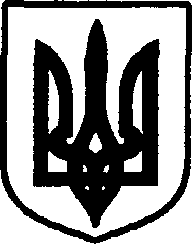 УКРАЇНАДунаєвецька міська рада VII скликанняР І Ш Е Н Н ЯП’ятнадцятої (позачергової) сесії13 грудня 2016 р.                                        Дунаївці	                                     №1-15/2016рПро внесення змін  до міського бюджету на 2016 рікУ відповідності до пункту 23 частини 1 статті 26, статті 61 Закону України «Про місцеве самоврядування в Україні», міська рада                                            ВИРІШИЛА:Внести зміни до рішення сесії міської ради VІІ скликання від 24.12.2015 р. № 1-2/2015 «Про міський  бюджет на 2016 рік»:   Зменшити видатки загального фонду міського бюджету на суму 443999 грн., в т.ч.:Зменшити видатки спеціального фонду міського бюджету на суму 851523 грн., в тому числі:Збільшити видатки загального фонду міського бюджету на суму  723322 грн., в т.ч.:Збільшити видатки спеціального фонду міського бюджету на суму 572200 грн., в тому числі:Зменшити дефіцит спеціального фонду міського бюджету (бюджету розвитку) та кошти, що передаються з загального фонду міського бюджету до спеціального фонду (бюджету розвитку) на суму 279323 грн.Затвердити зміни, внесені до розпису міського бюджету згідно розпоряджень міського голови:№362/2016-р від 14.11.2016р.:  З метою забезпечення виплати заробітної плати працівникам КЗ Дунаєвецької міської ради «Центр первинної медико-санітарної допомоги» за рахунок переданої з районного бюджету згідно рішення одинадцятої (позачергової) сесії районної ради VІІ скликання від 10 листопада 2016 року №1-11/2016 «Про внесення змін до районного бюджету на 2016 рік» іншої  субвенції в сумі 200 000 грн. внести зміни до розпису міського бюджету на 2016 рік:збільшити доходи загального фонду міського бюджету на суму 200 000 грн.., в тому числі по коду  41035000 «Інші субвенції» на суму 200 000 грн.збільшити видатки загального фонду міського бюджету на суму 200 000 грн., в тому числі по КФК 080800 «Центри первинної медичної (медико-санітарної) допомоги» на суму 200 000 грн. (головний розпорядник – міська рада).№372/2016р. від 22.11.2016р: В зв’язку з терміновою необхідністю використання коштів Фонду регіонального розвитку, виділених на Реконструкцію очисних споруд та напірного колектора м. Дунаївці Хмельницької області (ІІ черга – напірний колектор, піскоуловлювачі, каналізаційна насосна станція):зменшити видатки спеціального фонду міського бюджету (бюджету розвитку) по КФК 100202 «Водопровідно – каналізаційне господарство» на суму 298000 грн. (головний розпорядник – міська рада)збільшити видатки спеціального фонду міського бюджету (бюджету розвитку) по КФК 150101 «Капітальні вкладення» на суму 298000 грн. (головний розпорядник – міська рада)№375/2016-р від 24.11.2016р.:  З метою забезпечення фінансування КЗ Дунаєвецької міської ради «Центр первинної медико-санітарної допомоги» за рахунок переданої з Маківського сільського бюджету згідно рішення сесії від 17.11.2016р. № 1-6/2016 іншої  субвенції в сумі 100 000 грн. та забезпечення фінансування КУ Дунаєвецького міської ради «Дунаєвецька дитячо-юнацька спортивна школа» за рахунок переданої з Маківського сільського бюджету  згідно рішення сесії від 17.11.2016р. № 1-6/2016 іншої субвенції в сумі 2 500 грн. внести зміни до розпису міського бюджету на 2016 рік:збільшити доходи загального фонду міського бюджету на суму 102 500 грн.., в тому числі по коду  41035000 «Інші субвенції» на суму 102 500 грн.збільшити видатки загального фонду міського бюджету на суму 102 500 грн., в тому числі:КФК 080800 «Центри первинної медичної (медико-санітарної) допомоги» на суму 100 000 грн. (головний розпорядник – міська рада);КФК 130107  «Утримання та навчально-тренувальна робота дитячо-юнацьких спортивних шкіл» на суму 2 500 грн. (головний розпорядник – управління освіти, молоді та спорту).З метою забезпечення фінансування закладів позашкільної освіти за рахунок переданої з Дунаєвецького селищного бюджету  згідно рішення сесії від 10.11.2016р. № 1-13/2016 іншої субвенції в сумі 18100 грн. внести зміни до розпису міського бюджету на 2016 рік:збільшити доходи загального фонду міського бюджету на суму 18100 грн.., в тому числі по коду  41035000 «Інші субвенції» на суму 18100 грн.збільшити видатки загального фонду міського бюджету по КФК 070401 «Позашкільні заклади освіти, заходи із позашкільної роботи з дітьми» на суму 18100 грн., в тому числі на заробітну плату 14836 грн. (головний розпорядник – управління освіти, молоді та спорту). На виконання рішення сесії Дунаєвецької селищної ради від 10.11.2016р. №1-13/2016 здійснити перерозподіл переданої з Дунаєвецького селищного бюджету згідно рішення сесії  від 26.08.2016р. №5-11/2016 іншої субвенції, а саме:зменшити видатки загального фонду міського бюджету по КФК 070802 «Методична  робота,  інші  заходи  у сфері  народної  освіти» на суму 13200 грн., в тому числі на  заробітну плату 7 800 грн. (головний розпорядник – управління освіти, молоді та спорту).збільшити видатки загального фонду міського бюджету по КФК 070401 «Позашкільні заклади освіти, заходи із позашкільної роботи з дітьми» на суму 13200 грн.№376/2016-р від 24.11.2016р: З метою забезпечення фінансування КЗ Дунаєвецької міської ради «Центр первинної медико-санітарної допомоги» за рахунок стабілізаційної дотації в сумі 876600 грн., переданої згідно реєстра Департаменту фінансів Хмельницької ОДА від 17.11.2016р. №98,  внести зміни до розпису міського бюджету на 2016 рік:збільшити доходи загального фонду міського бюджету на суму 876600 грн.., в тому числі по коду  41020600 «Стабілізаційна дотація» на суму 876600 грн.збільшити видатки загального фонду міського бюджету на суму 876600 грн., в тому числі по КФК 080800 «Центри первинної медичної (медико-санітарної) допомоги» на суму 876600 грн. (головний розпорядник – міська рада);Відповідно до розпорядження заступника голови ОДА від 05.12.2016р №557/2016-р: збільшити доходи спеціального фонду міського бюджету на суму 8969926 грн., в тому числі по коду 41033900 «Освітня субвенція» на суму 8969926 грн.збільшити видатки спеціального фонду міського бюджету (бюджету розвитку) на суму 8969926 грн., в тому числі по КФК «Загальноосвітні школи» на суму 8969926 грн.Зменшити видатки спеціального фонду міського бюджету (бюджету розвитку) на суму 567948 грн. (головний розпорядник – міська рада), в тому числі по: КФК 110205 «»Школи естетичного виховання дітей» - 53492грн.КФК 150101 «Капітальні вкладення» - 508176 грн.КФК 080800 «Центри первинної медичної (медико-санітарної) допомоги» - 6280 грн.Збільшити видатки спеціального фонду міського бюджету (бюджету розвитку) на суму 567948 грн., в тому числі по:КФК 070201 «Загальноосвітні школи» - 179908 грн. (головний розпорядник – управління освіти, молоді та спорту)КФК 180409 «»Внески органів влади АРК та органів місцевого самоврядування у статутні капіталисуб»єктів підприємницької діяльності» - 388040грн.(головний розпорядник – міська рада)2. Додатки 1, 2, 3, 4, 5, 6, 7 до рішення сесії міської ради VІІ скликання від 24.12.2015р. №1-2/2015 «Про міський бюджет на 2016 рік» з урахуванням внесених змін викласти у новій редакції відповідно до даного рішення.3. Контроль за виконанням рішення покласти на постійну комісію з питань планування, фінансів бюджету та соціально-економічного розвитку. Міський голова                                                                                                                   В.ЗаяцьПояснювальна записка до рішення міської радивід   13  грудня  2016 року«Про внесення змін до міського бюджету на 2016 рік»Враховуючи клопотання розпорядників коштів міського бюджету, пропонується  перерозподілити  видатки міського бюджету наступним чином:Міська рада:Видатки, заплановані на капітальний ремонт тротуару по вул..Шевченка, м.Дунаївці в сумі 472,7 тис.грн., спрямувати на:закупівлю подарунків дітям до Дня Св.Миколая – 86,7 тис.грн., в тому числі дітям, які проходять реабілітацію в КУ «Ластівка» – 2,5 тис.грн., учням 5-11 класів – 84,2 тис.грн.закупівлю морозильних камер в загальноосвітні школи сіл Зеленче, Лисець, Чаньків, М.Кужелівка, В.Кужелова, Гута Яцковецька – 36,0 тис.грн.ремонт частини системи опалення в будівлі основного лікувального корпусу з підвалом – 300,0 тис.грн.оплату послуг по ремонту даху клубу в с.Мала Побіянка – 40,0 тис.грн.виплату матеріальної допомоги громадянину Дзюбі Володимиру Миколайовичу на ремонт будинку по вул.. Франца Лендера,13 який постраждав в результаті пожежі – 10,0 тис.грн.Кошти в сумі 128,8 тис.грн., заплановані на капітальний ремонт вул.. Б.Хмельницького, спрямувати на:закупівлю GPS-модулів та датчиків рівня пального – 66,4 тис.грн.субвенцію районному бюджету на утримання стоматологів в В.Жванчику, В.Побійні, Миньківцях – 30,6 тис.грн.закупівлю подарунків до Дня Св.Миколая дітям учасників АТО, дітям-сиротам та дітям, які опинилися в складних життєвих ситуаціях – 28,8 тис.грн.призи до святкування Дня Св. Миколая – 3,0 тис.грн.Економію по оплаті послуг по КП «Благоустрій Дунаєвеччини» в сумі 45,5 тис.грн. та по оплаті природного газу по управлінню в сумі 13,0 тис.грн. запланувати на:виплату матеріальної допомоги згідно Програми соціального захисту населення на 2016-2017 роки – 40,4 тис.грн.проходження навчання та закупівля комп»ютера для бухгалтера по Prozorro – відповідно 1,2 тис.грн. та 8,9 тис.грн.підписка преси на 2017 рік – 8,0 тис.грн.КУ «Міський центр соціальної реабілітації дітей-інвалідів «Ластівка» 56,4 тис.грн. (економія по енергоносіях) спрямувати на закупівлю лінолеуму в ігрову кімнату та газової плити.КУ «Територіальний центр соц..обслуговування»: 19,0 тис.грн. (економія по нарахуваннях на зарплату) спрямувати на зарплату.КУ «Дунаєвецька міська бібліотека»: 13,3 тис.грн. (економія по енергоносіях - 12,7 тис.грн., видатках на відрядження – 0,6 тис.грн.) спрямувати на закупівлю книг.КЗ «Дунаєвецька дитяча школа мистецтв»: 23,7 тис.грн. (економія по енергоносіях  - 21,6 тис.грн., інших видатках - 2,1 тис.грн.) спрямувати на закупівлю сценічних костюмів (16,8 тис.грн.) та навчальних меблів (6,9 тис.грн.)КУ «Спорт для всіх»: 25,0 тис.грн. (економія по енергоносіях – 20,0 тис.грн., інших видатках – 5,0 тис.грн.) запланувати на заробітну плату з нарахуваннями.Кошти в сумі 250,0 тис.грн., заплановані на придбання вантажно-пасажирського фургона для КП «Міськводоканал», запланувати по КФК 100202 «Водопровідно-каналізаційне господарство», а не по КФК 180409 «Внески органів влади Автономної Республіки Крим та органів місцевого самоврядування у статутні капітали суб`єктів підприємницької діяльності».Управління освіти, молоді та спорту:Кошти освітньої субвенції -  видатки по загальноосвітніх школах: 31,9 тис.грн. (економія по видатках на харчування – 20,0 тис.грн., інших видатках – 11,9 тис.грн.) спрямувати на оплату теплопостачання по школах; 87,1 тис.грн. (економія по заробітній платі) спрямувати на нарахування на заробітну плату;Кошти міського бюджету: Дошкільні навчальні заклади: 10,0 тис.грн. (економія по видатках на відрядження) спрямувати на оплату електроенергії; 2,0 тис.грн. з видатків на заробітну плату спрямувати на нарахування на заробітну плату.2,2 тис.грн., заплановані на нарахування на зарплату по групі централізованого господарського обслуговування, спрямувати на заробітну плату.115,0 тис.грн. (економія по енергоносіях по інших функціях (управління, метод.кабінет, централізовані бухгалтерії, групи централізованого господарського обслуговування) спрямувати на оплату теплопостачання (101,7 тис.грн.) та електроенергії (13,3 тис.грн.) по школах.Затвердити зміни, внесені до розпису міського бюджету згідно розпоряджень міського голови:№362/2016-р від 14.11.2016р.:  іншу субвенцію в сумі 200,0 тис.грн., отриману з районного бюджету, спрямувати на виплату заробітної плати працівникам КЗ «Центр ПМСД». №372/2016р. від 22.11.2016р. В зв’язку з терміновою необхідністю використання коштів Фонду регіонального розвитку, виділених на Реконструкцію очисних споруд та напірного колектора м. Дунаївці Хмельницької області (ІІ черга – напірний колектор, піскоуловлювачі, каналізаційна насосна станція):зменшити видатки спеціального фонду міського бюджету (бюджету розвитку) по КФК 100202 «Водопровідно – каналізаційне господарство» на суму 298,0 тис.грн.збільшити видатки спеціального фонду міського бюджету (бюджету розвитку) по КФК 150101 «Капітальні вкладення» на суму 298,0 тис.грн.№375/2016-р від 24.11.2016р.: Іншу субвенцію в сумі 102,5 тис.грн., отриману з Маківського сільського бюджету, спрямувати на утримання КЗ «Центр ПМСД» (100,0 тис.грн.) та КУ «Дунаєвецька дитяча школа мистецтв» (2,5 тис.грн.) Іншу субвенцію в сумі 18,1 тис.грн., отриману з Дунаєвецького селищного бюджету, спрямувати на позашкільні заклади освіти. На виконання рішення сесії Дунаєвецької селищної ради від 10.11.2016р. №1-13/2016 здійснити перерозподіл переданої з Дунаєвецького селищного бюджету згідно рішення сесії Дунаєвецької селищної ради від 26.08.2016р. №5-11/2016 іншої субвенції: на 13,2 тис.грн. зменшити видатки , заплановані на методкабінет, та збільшити видатки на позашкільні заклади освіти.№376/2016-р від 24.11.2016р: стабілізаційну дотацію в сумі 876,6 тис.грн., передану згідно реєстра Департаменту фінансів Хмельницької ОДА від 17.11.2016р. №98,  спрямувати на утримання КЗ «Центр ПМСД».Отриману відповідно до розпорядження заступника голови ОДА від 05.12.2016р №557/2016-р освітню субвенцію в сумі 8969,9 тис.грн., запланувати на оснащення загальноосвітніх навчальних закладів засобами навчання та  впровадження енергозберігаючих технологій.Кошти, зекономлені по проектах «Капітальний ремонт покрівлі будівлі Дунаєвецької дитячої школи мистецтв по вул. Гагаріна, 20 в м.Дунаївці Хмельницької області» в сумі 53,492 тис.грн., «Створення сортувального цеху твердих побутових відходів на території Дунаєвецької міської ОТГ» в сумі 33,6 тис.грн. та «Покращення інфраструктури Дунаєвецької міської ОТГ для забезпечення надання медичних послуг жителям об»єднаної територіальної громади» в сумі 6,280 тис.грн., а також вивільнені кошти в сумі 474,576 тис.грн. по проекту «Реконструкція адміністративної будівлі під дошкільний навчальний заклад по вул.. Центральна, 7 в с.Гірчична Дунаєвецького району Хмельницької області запланувати на проекти «Капітальний ремонт приміщень (заміна вікон та дверних блоків) Ганнівської ЗОШ І-ІІІст. По вул.Центральній,14 в с.Ганнівка Дунаєвецького району Хмельницької області» (179,908 тис.грн.) та «Створення матеріально – технічних умов для функціонування КП Дунаєвецької міської ради «Благоустрій Дунаєвеччини» (388,040 тис.грн.).Начальник фінансового управління                                                                           Т.АбзаловаУКРАЇНАДунаєвецька міська рада VII скликанняР І Ш Е Н Н ЯП’ятнадцятої (позачергової) сесії13 грудня 2016 р.                                        Дунаївці	                                     №2-15/2016рПро затвердження проекту «Капітальний ремонт приміщень (заміна віконних та дверних блоків) Ганнівської ЗОШ І-ІІІ ступенів по вул. Центральній, 14 в с. Ганнівка Дунаєвецького району Хмельницької області» Відповідно до вимог Закону України «Про державне прогнозування та розроблення програм економічного і соціального розвитку України», «Типової структури Плану соціально-економічного розвитку об’єднаної територіальної громади на 2016 рік», «Стратегії реформ – 2020», Програми діяльності Кабінету Міністрів України, схваленої Постановою Верховної Ради України від 11.12.2014 року №26-VIII, Державної стратегії регіонального розвитку на період до 2020 року, затвердженої Постановою Кабінету Міністрів України від 06.08.2014 року №385, постанови Кабінету Міністрів України від 16 березня 2016 р. № 200  «Порядок та умови надання субвенції з державного бюджету місцевим бюджетам на формування інфраструктури об’єднаних територіальних громад»  та інших програмних та нормативно-правових документів щодо регулювання та розвитку ОТГ, керуючись статтею 26 Закону України «Про місцеве самоврядування в Україні», міська радаВИРІШИЛА:1. Затвердити проект «Капітальний ремонт приміщень (заміна віконних та дверних блоків) Ганнівської ЗОШ І-ІІІ ступенів по вул. Центральній, 14 в с. Ганнівка Дунаєвецького району Хмельницької області». 2. Оприлюднити проект «Капітальний ремонт приміщень (заміна віконних та дверних блоків) Ганнівської ЗОШ І-ІІІ ступенів по вул. Центральній, 14 в с. Ганнівка Дунаєвецького району Хмельницької області» та рішення сесії на сайті Дунаєвецької міської ради.3. Контроль за виконанням рішення покласти на постійну комісію міської ради з питань планування, фінансів, бюджету та соціально-економічного розвитку (голова комісії Д.Сусляк) та відділ економіки інвестицій та комунального майна апарату виконавчого комітету міської ради (начальник відділу Ю.Горний).Міський голова                                                                                                                  В. ЗаяцьУКРАЇНАДунаєвецька міська рада VII скликанняР І Ш Е Н Н ЯП’ятнадцятої (позачергової) сесії13 грудня 2016 р.                                        Дунаївці	                                     №3-15/2016рПро затвердження проекту  «Створення матеріально-технічних умов для функціонування КП Дунаєвецької міської ради «Благоустрій Дунаєвеччини» в новій редакціїВідповідно до вимог Закону України «Про державне прогнозування та розроблення програм економічного і соціального розвитку України», «Типової структури Плану соціально-економічного розвитку об’єднаної територіальної громади на 2016 рік», «Стратегії реформ – 2020», Програми діяльності Кабінету Міністрів України, схваленої Постановою Верховної Ради України від 11.12.2014 року №26-VIII, Державної стратегії регіонального розвитку на період до 2020 року, затвердженої Постановою Кабінету Міністрів України від 06.08.2014 року №385, постанови Кабінету Міністрів України від 16 березня 2016 р. №200  «Порядок та умови надання субвенції з державного бюджету місцевим бюджетам на формування інфраструктури об’єднаних територіальних громад»  та інших програмних та нормативно-правових документів щодо регулювання та розвитку ОТГ, керуючись статтею 26 Закону України «Про місцеве самоврядування в Україні», міська радаВИРІШИЛА:1. Затвердити  проект «Створення матеріально-технічних умов для функціонування КП Дунаєвецької міської ради «Благоустрій Дунаєвеччини».2. Оприлюднити проект «Створення матеріально–технічних умов для функціонування КП Дунаєвецької міської ради «Благоустрій Дунаєвеччини» та рішення сесії на сайті Дунаєвецької міської ради.3. Контроль за виконанням рішення покласти на постійну комісію міської ради з питань планування, фінансів, бюджету та соціально-економічного розвитку (голова комісії Д.Сусляк) та відділ економіки інвестицій та комунального майна апарату виконавчого комітету міської ради (начальник відділу Ю.Горний).Міський голова                                                                                                                  В. ЗаяцьУКРАЇНАДунаєвецька міська рада VII скликання Р І Ш Е Н Н ЯП’ятнадцятої (позачергової) сесії13 грудня 2016 р.                                        Дунаївці	                                     №4-15/2016рКеруючись пунктом 22 частина 1 статті 26 Закону України «Про місцеве самоврядування в Україні», Законами України «Про державне прогнозування та розроблення програм економічного та соціального розвитку України», «Про інвестиційну діяльність», «Про інноваційну діяльність в Україні», «Про режим іноземного інвестування», «Про транскордонне співробітництво», «Про захист іноземних інвестицій в Україні», «Про зовнішньоекономічну діяльність», з метою сприяння залученню інвестицій, розвитку підприємництва, забезпечення підвищення економічного розвитку міста та громади, враховуючи пропозиції спільного засідання постійних комісій від 13.12.2016 р., міська рада ВИРІШИЛА:1. Затвердити Програму реформування і розвитку житлово-комунального господарства на 2017- 2020 р.р. (додаток 1).2. Відділу економіки, інвестицій та комунального майна апарату виконавчого комітету Дунаєвецької міської ради інформувати про результати реалізації Програми реформування і розвитку житлово-комунального господарства на 2017- 2020 р.р щорічно.3. Контроль за виконанням рішення покласти на відділ економіки, інвестицій та комунального майна апарату виконавчого комітету Дунаєвецької міської ради (начальник відділу Ю.Горний).
Міський голова                                                                                                                   В.ЗаяцьУКРАЇНАДунаєвецька міська рада VII скликанняР І Ш Е Н Н ЯП’ятнадцятої (позачергової) сесії13 грудня 2016 р.                                        Дунаївці	                                     №5-15/2016рПро внесення змін  до рішення другої (позачергової) сесії міської ради від 24.12.2015 р. №5-2/2015р. «Про затвердження структури та загальної чисельності апарату Дунаєвецької міської  ради,  апарату виконавчого комітету міської ради та виконавчих органів міської ради»        Відповідно до пункту 5 частини 1 статті 26 Закону України «Про місцеве самоврядування в Україні», Кодексу цивільного захисту України, враховуючи службову необхідність з врегулювання відносин, що пов’язані з захистом населення, території об’єднаної громади, навколишнього природнього середовища та майна від різних надзвичайних ситуацій, функціонування єдиної системи цивільного захисту, а також, з метою впорядкування структури та загальної чисельності апарату Дунаєвецької міської ради, враховуючи пропозиції спільного засідання постійних комісій від 13.12.2016 року, міська рада ВИРІШИЛА:1. Внести зміни до рішення другої (позачергової) сесії міської ради VІІ скликання  від 24.12.2015 р. №5-2/2015 р. «Про затвердження структури та загальної чисельності апарату Дунаєвецької міської ради,  апарату виконавчого комітету міської ради та  виконавчих органів міської ради»:- в Додатку 2 «Структура  та чисельність апарату виконавчого комітету Дунаєвецької  міської ради», в графі «кількість штатних одиниць» пункту 9 «Відділ житлово-комунального господарства та благоустрою»  цифру «1» замінити на цифру «2»;- в Додатку 2 «Структура  та чисельність апарату виконавчого комітету Дунаєвецької  міської ради», в графі «кількість штатних одиниць» пункту 14 «Господарський відділ»  цифру «3» замінити на цифру «4».Додаток 2 викласти у новій редакції (Додаток 1); 2)  в  Додатку 4 «Зведена  відомість органів місцевого самоврядування»  в пункті 2 «Апарат виконавчого комітету міської ради», цифру «70» замінити на цифру «72» . Додаток 4 викласти у новій редакції (Додаток 2); 2.    Доручити відділу бухгалтерського обліку та фінансів апарату виконавчого комітету Дунаєвецької міської ради привести штатний розпис апарату виконавчого комітету Дунаєвецької міської ради у відповідність до затвердженої структури та  загальної  чисельності.    3.  Визнати таким, що втратило  чинність рішення Дунаєвецької міської ради від 10.11.2016р. № 34-14/2016-р «Про внесення змін до рішення другої (позачергової) сесії міської ради від 24.12.2015 р.  №5-2/2015 р. «Про затвердження структури та загальної чисельності апарату Дунаєвецької міської ради,  апарату виконавчого комітету міської ради та  виконавчих органів міської ради».    4. Контроль за виконанням даного рішення покласти на постійну комісію з питань планування, фінансів, бюджету та соціально-економічного розвитку (голова постійної  комісії Д.Сусляк).Міський голова                                       			                                     	В.Заяць   Додаток 1До рішення п’ятнадцятої сесіїДунаєвецької міської радивід 13.12.2016 р.№5-15/2016р.Нова редакціяДодаток 4до рішення другої (позачергової) сесії міської ради від 24 грудня 2015 р.№5-2/2015рС Т Р У К Т У Р Ата чисельність апарату виконавчого комітетуДунаєвецької міської радиСекретар міської ради                                                                                           М.ОстровськийДодаток 2До рішення п’ятнадцятої сесіїДунаєвецької міської радивід 13.12.2016 р.№5-15/2016р.Нова редакціяДодаток 4до рішення другої (позачергової) сесії міської ради від 24 грудня 2015 р.№5-2/2015рЗВЕДЕНА ВІДОМІСТЬорганів місцевого самоврядуванняСекретар міської ради                     					                       М.Островський  УКРАЇНАДунаєвецька міська рада VII скликанняР І Ш Е Н Н ЯП’ятнадцятої (позачергової) сесії13 грудня 2016 р.                                        Дунаївці	                                     №6-15/2016рПро надання дозволу на здійснення невід’ємних поліпшень наданого в користування майнаРозглянувши заяву настоятеля парафії ієрея Бендаса Руслана Дмитровича від 28.11.2016 р., керуючись  статтею 26 Закону України «Про місцеве самоврядування в Україні», враховуючи пропозиції спільного засідання постійних комісій від 13.12.2016 року, міська рада ВИРІШИЛА:1. Надати дозвіл на здійснення невід’ємних поліпшень наданого в користування майна (швейної майстерні), яка знаходиться за адресою: с. Нестерівці, Дунаєвецького району, Хмельницької області, для ведення культурно-просвітницької діяльності.2. Контроль за виконанням рішення покласти на відділ економіки, інвестицій та комунального майна апарату виконавчого комітету Дунаєвецької міської ради (начальник відділу Ю.Горний).Міський голова                                       			                 			В.Заяць  УКРАЇНАДунаєвецька міська рада VII скликанняР І Ш Е Н Н ЯП’ятнадцятої (позачергової) сесії13 грудня 2016 р.                                        Дунаївці	                                     №7-15/2016рПро закріплення майна на праві господарського віданняРозглянувши клопотання комунального підприємства теплових мереж Дунаєвецької міської ради від 30.11.2016 р. №96, комунального підприємства «ЖЕО» Дунаєвецької міської ради від 12.12.2016 р. №03-03/490 та комунального підприємства «Міськводоканал» Дунаєвецької міської ради від 09.12.2016 р. №206,  щодо передачі майна в господарське віддання, враховуючи згоду комунального підприємства «ЖЕО» Дунаєвецької міської ради на таку передачу, відповідно до пункту 30 частини 1 статті 26 Закону України «Про місцеве самоврядування в Україні», враховуючи рекомендації спільного засідання постійних комісій міської ради від 09.12.2016 р., міська радаВИРІШИЛА:Вилучити з господарського відання комунального підприємства «ЖЕО» Дунаєвецької міської ради теплицю та частину гаража, які знаходяться за адресою:        вул. Горького, 15, м. Дунаївці, Хмельницької область.Закріпити на праві господарського відання:1.1 за комунальним підприємством теплових мереж Дунаєвецької міської ради вилочний навантажувач CPQD30FR заводський номер 12010039, який знаходиться на балансі Дунаєвецької міської ради.1.2. за комунальним підприємством «ЖЕО» Дунаєвецької міської ради трактор Белорус 82,1 – 2 шт. на суму 843 600,00 грн., причіп ПТС-4 – 2 шт. на суму 239,00 грн., ПКУ-0, 8-0 навантажувач-копновіз універсальний без робочих органів – 2 шт. на суму 106 666,67 грн., ПКУ-0,8-21-01 щелепний ківш на ПКУ – 2 шт. на суму 41 166,66 грн., який знаходиться на балансі Дунаєвецької міської ради.1.3. за комунальним підприємством «Міськводоканал» Дунаєвецької міської ради об’єкти, а саме – теплиці та частину гаража, за адресою: вул. Горького, 15, м. Дунаївці, Хмельницької область.3. Здійснити заходи з приймання-передачі майна згідно вимог чинного законодавства.4. Контроль за виконанням даного рішення покласти на постійну комісію  з питань житлово-комунального господарства, комунальної власності, промисловості, підприємництва та сфери послуг (голова комісії Л.Красовська).Міський голова                                                                                                                  В. ЗаяцьУКРАЇНАДунаєвецька міська рада VII скликанняР І Ш Е Н Н ЯП’ятнадцятої (позачергової) сесії13 грудня 2016 р.                                        Дунаївці	                                     №8-15/2016рПро затвердження граничної штатної чисельності працівників комунальних установ Дунаєвецької міської ради Розглянувши листи комунальної установи Дунаєвецької міської ради «Міський центр соціальної реабілітації дітей-інвалідів «Ластівка» від 25.11.2016 р. №01-17/55, комунальної установи Дунаєвецької міської ради «Міський культурно-мистецький просвітницький центр» від 01.12.2016 №27, комунальної установи Дунаєвецької міської ради «Дунаєвецький міський центр фізичного здоров’я населення «Спорт для всіх» від 05.12.2016 р. №94 щодо затвердження штатної чисельності працівників,  керуючись статтею 26 Закону України «Про місцеве самоврядування в Україні», Господарським кодексом України, міська радаВИРІШИЛА:Затвердити на 2017 рік граничну штатну чисельність працівників комунальних установ Дунаєвецької міської ради:2. Керівнику комунальної установи з 01.01.2017 року подати на затвердження міському голові штатний розпис.3. Контроль за виконанням даного рішення покласти на постійну комісію міської ради з питань житлово-комунального господарства, комунальної власності, промисловості, підприємництва та сфери послуг (голова комісії Л.Красовська).Міський голова      										В.Заяць КФКВидатки за функціональною класифікацієюВсьоговидатки споживанняЗ нихЗ нихвидатки розвиткуКФКВидатки за функціональною класифікацієюВсьоговидатки споживанняОплата працікомунальні послуги та енергоносіївидатки розвитку1234567101Міська рада17083517083569342010000Державне управління129751297512975010116Органи місцевого самоврядування129751297512975090000Соціальний захист та соціальне забезпечення753677536756367091204Територіальні центри соціального обслуговування1900019000091206Центри соціальної реабілітації дітей-інвалідів 563675636756367100000Житлово-комунальне господарство4551345513100203Благоустрій міст, сіл, селищ4551345513110000Культура і мистецтво369803698034280110201Бібліотеки133001330012700110205Школи естетичного виховання23680236802158010Управління освіти, молоді та спорту1541931541932000134993010000Державне управління545955459554595010116Органи місцевого самоврядування545955459554595070000Освіта7459874598200060398070101Дошкільні заклади освіти12000120002000070802Методична робота, інші заходи у сфері народної освіти318883188831888070804Централізовані бухгалтерії обласних, міських, районних відділів освіти205412054120541070805Групи централізованого господарського обслуговування10169101697969130000Фізична культура і спорт250002500020000130115Центри «Спорт для всіх» та заходи з фізичної культури2500025000200001099Управління освіти, молоді та спорту118971118971118971070000Освіта118971118971118971070201Загальноосвітні школи11897111897187071Всього443999443999120971204335КФКНазва головногорозпорядника коштівВсьогоСпоживанняз нихз нихРозвиткуз нихз нихКФКНазва головногорозпорядника коштівВсьогоСпоживанняОплата праціКомунальні послуги та енергоносіїРозвиткуБюджет розвиткуЗ них капітальні видатки за рахунок коштів, що передаються із загального фонду до бюджету розвитку01Міська рада851523851523851523851523100000Житлово-комунальне господарство472700472700472700472700100203Благоустрій міст, сіл, селищ472700472700472700472700170000Транпорт, дорожнє господарство, зв»язок, телекомунікації та інформатика128823128823128823128823170703Видатки на проведення робіт, пов»язаних із будівництвом, реконструкцією, ремонтом та утриманням автомобільних доріг128823128823128823128823180000Інші послуги, пов”язані з економічною діяльністю250000250000250000250000180409Внески органів влади Автономної Республіки Крим та органів місцевого самоврядування у статутні капітали суб`єктів підприємницької діяльності250000250000250000250000Всього851523851523851523851523КФКВидатки за функціональною класифікацієюВсьоговидатки споживанняЗ нихЗ нихвидатки розвиткуКФКВидатки за функціональною класифікацієюВсьоговидатки споживанняОплата працікомунальні послуги та енергоносіївидатки розвитку1234567101Міська рада29935529935519000010000Державне управління91889188010116Органи місцевого самоврядування91889188090000Соціальний захист та соціальне забезпечення15706715706719000090412Інші видатки на соціальний захист населення8170081700091204Територіальні центри соціального обслуговування190001900019000091206Центри соціальної реабілітації дітей-інвалідів 5636756367110000Культура і мистецтво6668066680110204Палаци і будинки культури, клуби4000040000110205Школи естетичного виховання2368023680110502Інші культурно-освітні заклади та заходи30003000250000Видатки, не віднесені до основних груп6642066420250404Інші видатки664206642010Управління освіти, молоді та спорту27439327439322200124993070000Освіта2493932493932200124993070101Дошкільні заклади освіти120001200010000070201Загальноосвітні школи235193235193114993070805Групи централізованого господарського обслуговування220022002200130000Фізична культура і спорт250002500020000130115Центри «Спорт для всіх» та заходи з фізичної культури2500025000200001099Управління освіти, молоді та спорту11897111897131900070000Освіта11897111897131900070201Загальноосвітні школи1189711189713190076Фінансовий орган (в частині міжбюджетних трансфертів, резервного фонду)3060330603250000Видатки, не віднесені до основних груп3060330603250380Інші субвенції3060330603Всього72332272332241200156893КФКНазва головногорозпорядника коштівВсьогоСпоживанняз нихз нихРозвиткуз нихз нихКФКНазва головногорозпорядника коштівВсьогоСпоживанняОплата праціКомунальні послуги та енергоносіїРозвиткуБюджет розвиткуЗ них капітальні видатки за рахунок коштів, що передаються із загального фонду до бюджету розвитку01Міська рада322200322200322200322200010000Державне управління8900890089008900010116Органи місцевого самоврядування8900890089008900080000Охорона здоров”я300000300000300000300000080800Центри первинної медичної (медико-санітарної) допомоги300000300000300000300000100000Житлово-комунальне господарство250000250000250000250000100202Водопровідно-каналізаційне господарство250000250000250000250000110000Культура і мистецтво13300133001330013300110201Бібліотеки13300133001330013300Всього572200572200572200572200Про затвердження Програми реформування і розвитку житлово-комунального господарства на 2017- 2020 р.р.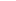  №з/пНайменування посад та структурних підрозділівКількість штатних одиниць1.  Заступник міського голови з питань діяльності виконавчих органів ради12.Заступник міського голови з питань діяльності виконавчих органів ради13.Керуючий справами виконкому14.Загальний відділ35.Юридичний відділ26.Відділ бухгалтерського обліку та фінансів67.Земельний відділ38.Відділ економіки, інвестицій та комунального майна29.Відділ житлово-комунального господарства та благоустрою210.Відділ містобудування та архітектури111.Відділ у справах дітей, молоді , спорту112.Відділ організаційної та кадрової роботи213.Відділ інформаційно-технічного забезпечення214.Господарський відділ415.Центр надання адміністративних послуг8Відділ державної реєстрації речових прав на нерухоме майно3Відділ реєстрації місця проживання3Реєстратор юридичних осіб та фізичних осіб-підприємців116.Старости2718.Спеціалісти (діловоди)6                                     РАЗОМ:72№з/пНайменування органів місцевого самоврядування Кількість штатних одиниць1.Апарат міської ради 42.Апарат виконавчого комітету міської ради 723.Виконавчі органи міської ради 12                                     РАЗОМ:88Назва установиКількість штатних одиницьКомунальна установа Дунаєвецької міської ради «Міський центр соціальної реабілітації дітей-інвалідів «Ластівка»11,75Комунальна установа Дунаєвецької міської ради «Міський культурно-мистецький просвітницький центр»58Комунальна установа Дунаєвецької міської ради «Дунаєвецький міський центр фізичного здоров'я населення «Спорт для всіх»14,5